Year 3 Home Learning 19/01/2020 Daily Timetable If you have any questions, please contact me at year3home@heddon-school.co.uk Please send all completed work back to the above email address at the end of each day. This can be attached as an uploaded photo. 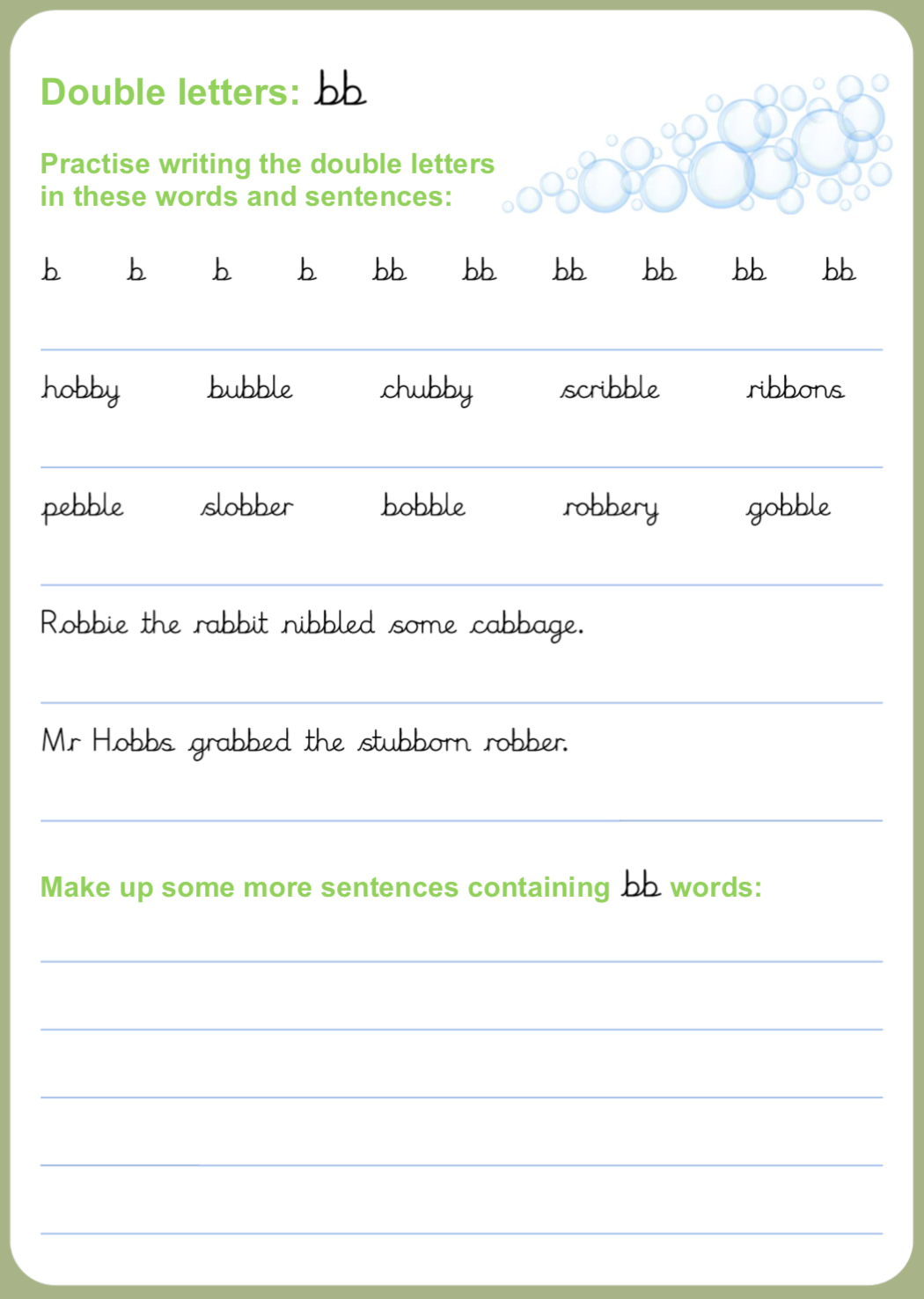 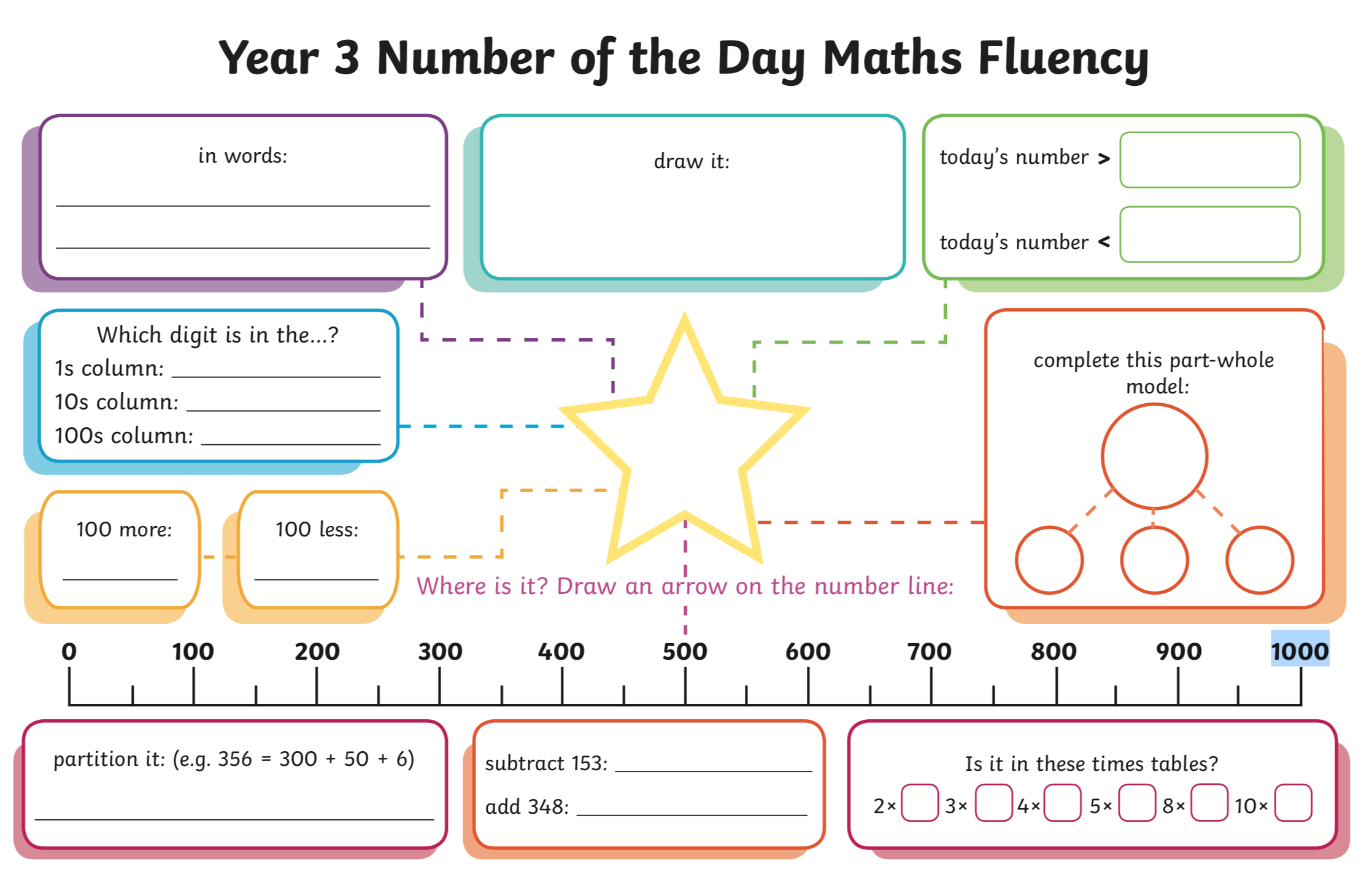 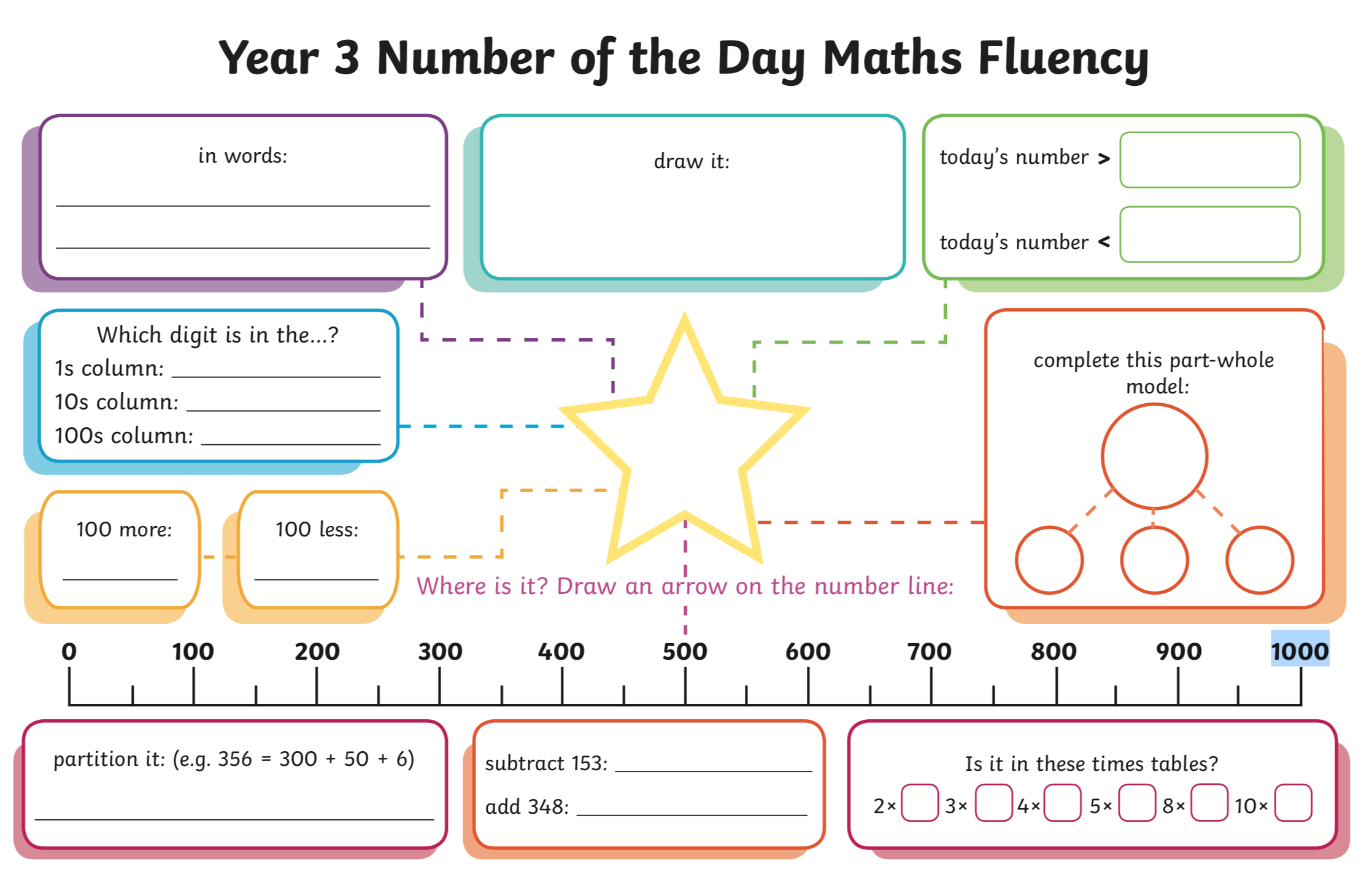 Morning Tasks Daily mental maths: See below.  Handwriting: see below. Read a chapter of your book. English Work your way through the PowerPoint and then complete the comprehension activity. Maths Today, our objective is: ‘I can solve multiplication and division problems’. Work your way through the PowerPoint and then complete the worksheet. DT Go through the PowerPoint and then complete the worksheet. PE https://www.youtube.com/user/CosmicKidsYoga 